Stagione Sportiva 2022/2023CORTE SPORTIVA D’APPELLO TERRITORIALELa Corte sportiva d’appello territoriale presso il Comitato Regionale Marche, composta daAvv. Piero Paciaroni - Presidente Dott. Giovanni Spanti - VicepresidenteDott. Lorenzo Casagrande Albano - Componente Segretario f.f.Avv. Francesco Scaloni – Componentenella riunione del 15 maggio 2023, ha pronunciato:  Dispositivo n. 56/CSAT 2022/2023Reclamo n. 56/CSAT 2022/2023a seguito del reclamo n. 56 promosso dalla A.S.D. ACADEMY MAROTTAMONDOLFO in data 05/05/2023 avverso la sanzione sportiva della squalifica per 4 (quattro) giornate al calciatore VANACORE DENNIS ed all’allenatore TADDIA BARTOLOMEO applicata dal Giudice sportivo territoriale della Delegazione Provinciale Pesaro-Urbino con delibera pubblicata sul Com. Uff. n. 122 del 03/05/2023.      DISPOSITIVO                                                                         P.Q.M.la Corte sportiva d’appello territoriale, definitivamente pronunciando, accoglie il reclamo e, per l’effetto, riduce la squalifica al calciatore VANACORE DENNIS ed all’allenatore TADDIA BARTOLOMEO a 2 (due) giornate.Dispone restituirsi il relativo contributo e manda alla Segreteria del Comitato Regionale Marche per gli adempimenti conseguenti.Così deciso in Ancona, nella sede della FIGC - LND - Comitato Regionale Marche, in data 15 maggio 2023.Il Relatore                                                                                                               Il Presidente                                                         F.to in originale                                                                                                       F.to in originaleLorenzo Casagrande Albano                                                                                  Piero PaciaroniDepositato in Ancona in data 15 maggio 2023Il Segretario f.f.                                                                                            F.to in originaleLorenzo Casagrande Albano          Dispositivo n. 57/CSAT 2022/2023Reclamo n. 57/CSAT 2022/2023a seguito del reclamo n. 57 promosso dalla A.S.D. ACCADEMIA GRANATA L.E. in data 09/05/2023 avverso la sanzione sportiva dell’ammenda di € 500,00 (cinquecento/00) applicata dal Giudice sportivo territoriale della Delegazione Provinciale Pesaro-Urbino con delibera pubblicata sul Com. Uff. n. 111 del 05/04/2023.      DISPOSITIVO                                                                         P.Q.M.la Corte sportiva d’appello territoriale, definitivamente pronunciando, dichiara inammissibile il reclamo come sopra proposto dalla A.S.D. ACCADEMIA GRANATA L.E. .Dispone addebitarsi il relativo contributo e manda alla Segreteria del Comitato Regionale Marche per gli adempimenti conseguenti.Così deciso in Ancona, nella sede della FIGC - LND - Comitato Regionale Marche, in data 15 maggio 2023.                                                                                                                       Il Relatore e Presidente                                                                                                                            F.to in originale                                                                                                                             Piero Paciaroni Depositato in Ancona in data 15 maggio 2023Il Segretario f.f.                                                                                            F.to in originaleLorenzo Casagrande Albano          Dispositivo n. 58/CSAT 2022/2023Reclamo n. 58/CSAT 2022/2023a seguito del reclamo n. 58 promosso dalla G.S. AUDAX 1970 S. ANGELO in data 08/05/2023 avverso le sanzioni sportive delle 3 ammende di € 80,00 (ottanta/00) cadauna e della inibizione fino al 29/05/2023 del dirigente GREGORINI DAVIDE applicate dal Giudice sportivo territoriale del Comitato Regionale Marche con delibera pubblicata sul Com. Uff. n. 123 del 08/05/2023.      DISPOSITIVO                                                                         P.Q.M.la Corte sportiva d’appello territoriale, definitivamente pronunciando, accoglie parzialmente il reclamo e, per l’effetto, applica un'unica ammenda di € 200,00 (duecento/00); inammissibile nel resto.Dispone restituirsi il relativo contributo e manda alla Segreteria del Comitato Regionale Marche per gli adempimenti conseguenti.Così deciso in Ancona, nella sede della FIGC - LND - Comitato Regionale Marche, in data 15 maggio 2023.Il Relatore                                                                                                               Il Presidente                                                         F.to in originale                                                                                                       F.to in originaleGiovanni Spanti                                                                                                      Piero PaciaroniDepositato in Ancona in data 15 maggio 2023Il Segretario f.f.                                                                                            F.to in originaleLorenzo Casagrande Albano          Pubblicato in Ancona ed affisso all’albo del C.R. M. il 15/05/2023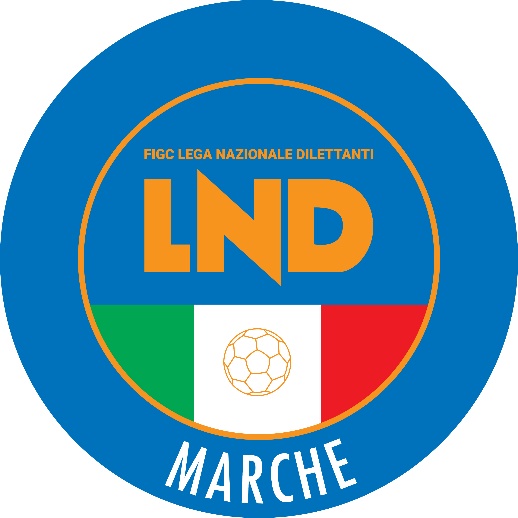 Federazione Italiana Giuoco CalcioLega Nazionale DilettantiCOMITATO REGIONALE MARCHEVia Schiavoni, snc - 60131 ANCONACENTRALINO: 071 285601 - FAX: 071 28560403sito internet: marche.lnd.ite-mail: crlnd.marche01@figc.itpec: marche@pec.figcmarche.itComunicato Ufficiale N° 238 del 15 maggio 2023Il Segretario(Angelo Castellana)Il Presidente(Ivo Panichi)